Finans- och näringsutskottets betänkandeTemporärt tilläggsstödLandskapsregeringens lagförslag LF 13/2019-2020INNEHÅLLSammanfattning	1Landskapsregeringens förslag	1Utskottets förslag	1Utskottets synpunkter	1Ärendets behandling	2Höranden	2Närvarande	2Reservationer	2Utskottets förslag	3SammanfattningLandskapsregeringens förslagLandskapsregeringen föreslår att en landskapslag om temporärt tilläggsstöd för den som lyfter grunddagpenning eller arbetsmarknadsstöd antas. Förslaget medför att den som lyfter grunddagpenning eller arbetsmarknadsstöd för tiden 1 april – 30 juni 2020 även skulle kunna lyfta ett tilläggsstöd om 30 euro per dag för samma tidsperiod.	Lagförslaget hänför sig till landskapsregeringens förslag till andra tilläggsbudget för år 2020 och avses bli behandlad i samband med den. Avsikten är att den föreslagna lagen ska behandlas som en budgetlag i enlighet med 20 § 3 mom. i självstyrelselagen, så att bestämmelserna snarast kan träda i kraft.Utskottets förslagUtskottet föreslår att lagtinget antar lagförslaget i oförändrad lydelse.Utskottets synpunkterUtskottet konstaterar att Covid-19 är en pandemi som slagit ut delar av världen och försatt Finland och Åland i undantagstillstånd. Detta är något som drabbar hela vårt samhälle hårt på alla plan både ekonomiskt och socialt. Ingen kan i dagsläget överblicka konsekvenserna av den pågående pandemin. Det står redan idag klart att de ekonomiska och sociala effekterna kommer att bli stora och långvariga samt att de kommer att drabba såväl små och stora företag som enskilda individer. 	Utskottet konstaterar att förslaget till lag om temporärt tilläggsstöd tar fasta på att dämpa de negativa effekterna. Lagen är ägnad att göra det lättare för företag att permittera personal och att stärka enskilda individers köpkraft i en förhoppningsvis tillfällig ekonomisk mycket trängd situation. 	I utskottet har funnits oro för att effekterna av det temporära tilläggsstödet inte är till fullo utredda och ifall tilläggsstödet när det utdelas i en komplex helhet av olika sociala trygghetssystem kan påverka inkomstrelaterade stöd och avgifter. Det kan finnas skäl att utreda hur det föreslagna tillägget på dagpenningen påverkar andra bidrag och vid behov återkomma med lagstiftning som krävs för att det temporära tilläggsstödet inte ska påverka nivån på de avgifter eller förmåner som uppbärs eller utbetalas med stöd av lagen om allmänt bostadsbidrag, barnbidragslagen, barnomsorgslagen, lagen om hemvårdsstöd osv.   Utskottet konstaterar att lagen om temporärt tilläggsstöd för den som lyfter grunddagpenning är en åtgärd som gäller under en begränsad tidsperiod om tre månader från och med 1 april till och med 30 juni. Åtgärden har tillkommit på grund av den världsomspännande Covid-19 pandemin och är en viktig del i landskapsregeringens stödpaket för att långsiktigt säkra företags överlevnad samt de permitterades grundläggande trygghet och försörjning. Vidare konstaterar utskottet att detta tilläggsstöd sker på basen av landskapsregeringens politiska målsättningar. Regeringen vill underlätta permitteringsbeslut för att få ner lönekostnaderna för företagen då intäkterna uteblir, samtidigt som man vill förbättra betalningsförmågan för personer som permitterats vilka inte annars har ett tillräckligt skydd.	I ljuset av behovet av skyndsam hantering föreslår utskottet inga ändringar i det aktuella lagförslaget. Med hänvisning till vad som ovan anförts uppmanar utskottet landskapsregeringen att återkomma vid behov av kompletteringar, ändringar eller förtydliganden.Beslutet har tillkommit efter en omröstning som utföll 4–3. Beslutet biträddes av ordföranden Jörgen Pettersson samt ledamöterna Lars Häggblom, Liz Mattsson och Jörgen Strand. Reservation har lämnats av ledamoten Nina Fellman och ersättaren Katrin Sjögren.Ärendets behandlingLagtinget har den 26 mars 2020 inbegärt finans- och näringsutskottets yttrande över förslaget till tilläggsbudget.HörandenUtskottet har i ärendet hört näringsministern Fredrik Karlström och lagberedaren Hans Selander samt tagit del av FFC:s lokalorganisation på Åland öppna brev till lagtinget av den 26 mars 2020.Beslutet om höranden har tillkommit efter en omröstning som utföll 4–3. Beslutet biträddes av ordföranden Jörgen Pettersson samt ledamöterna Lars Häggblom, Liz Mattsson och Jörgen Strand. Reservationer har lämnats dels av ledamoten Stephan Toivonen samt av ledamoten Nina Fellman och ersättaren Katrin Sjögren.NärvarandeI ärendets avgörande behandling deltog ordföranden Jörgen Pettersson, ledamöterna Nina Fellman, Lars Häggblom, Liz Mattsson, Jörgen Strand och Stephan Toivonen samt ersättaren Katrin Sjögren. ReservationerFöljande reservationer har fogats till betänkandet:Ledamoten Stephan Toivonen har inlämnat en (1) reservation.Ledamoten Nina Fellman och ersättaren Katrin Sjögren har inlämnat en (1) reservation.Utskottets förslagMed hänvisning till det anförda föreslår utskottetatt lagtinget antar lagförslaget i oförändrad lydelse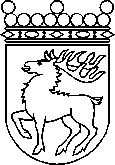 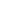 Ålands lagtingBETÄNKANDE nr 6/2019-2020BETÄNKANDE nr 6/2019-2020DatumFinans- och näringsutskottet2020-03-26Till Ålands lagtingTill Ålands lagtingTill Ålands lagtingTill Ålands lagtingTill Ålands lagtingMariehamn den 26 mars 2020Mariehamn den 26 mars 2020OrdförandeJörgen PetterssonSekreterareEmma Dahlén